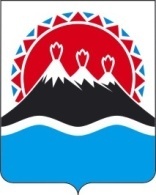 П О С Т А Н О В Л Е Н И ЕПРАВИТЕЛЬСТВАКАМЧАТСКОГО КРАЯ             г. Петропавловск-КамчатскийПРАВИТЕЛЬСТВО ПОСТАНОВЛЯЕТ:1. Внести следующие изменения в постановление Правительства Камчатского края от 06.12.2017 № 520-П «Об утверждении Положения о региональном проектном офисе»: 1) часть 8 изложить в редакции «Руководителем регионального проектного офиса является Заместитель Председателя Правительства Камчатского края Суббота М.А.»;2) по тексту слово «приоритетный» в соответствующих числе и падеже заменить словом «региональный»  в соответствующих числе и падеже.2. Настоящее постановление вступает в силу через 10 дней после дня его официального опубликования.Первый вице-губернатор Камчатского кря		                                                                        И.Л. Унтилова СОГЛАСОВАНО:Заместитель Председателя Правительства Камчатского края	М.А. СубботаМинистр экономического развития и торговли Камчатского края	Д.А. КоростелевИ.о. начальника Главного правового управления Губернатора и Правительства Камчатского края	                                                       Т.В. ИльинаИсп.Ольга Валерьевна Коваленко8 (4152) 42-01-07Министерство экономического развития и торговли Камчатского краяПояснительная запискак проекту постановления Правительства Камчатского края«О внесении изменений в постановление Правительства Камчатского края от 06.12.2017 № 520-П»Настоящий проект постановления Правительства Камчатского края разработан в соответствии с Методическими указаниями от 04.06.2018                         № 4072п-П6 и Разъяснениями от 26.07.2018 № 5803п-П6  Правительства Российской Федерации в целях приведения в соответствие нормативно-правовых актов Камчатского края рекомендациям Правительства Российской Федерации в связи с изданием Указа Президента Российской Федерации             от 04.06.2018 № 204 «О национальных целях и стратегических задачах развития Российской	 Федерации на период до 2024 года».   Настоящий проект постановления Правительства Камчатского края размещен на Едином портале проведения независимой антикоррупционной экспертизы и общественного обсуждения проектов нормативных правовых актов Камчатского края (http://npaproject.kamgov.ru) 16 августа 2018 года для проведения в срок по 27 августа 2018 года независимой антикоррупционной экспертизы.                Принятие настоящего проекта постановления Правительства Камчатского края не потребует дополнительного финансирования из краевого бюджета.Настоящий проект постановления Правительства Камчатского края оценке регулирующего воздействия не подлежит.№№О внесении изменений постановление Правительства Камчатского края 06.12.2017 № 520-П«Об утверждении Положения о региональном проектном офисе»